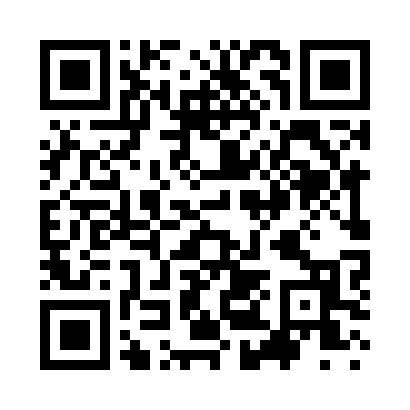 Prayer times for Adams Landing, Mississippi, USAMon 1 Jul 2024 - Wed 31 Jul 2024High Latitude Method: Angle Based RulePrayer Calculation Method: Islamic Society of North AmericaAsar Calculation Method: ShafiPrayer times provided by https://www.salahtimes.comDateDayFajrSunriseDhuhrAsrMaghribIsha1Mon4:385:591:074:498:149:362Tue4:386:001:074:498:149:363Wed4:396:001:074:498:149:364Thu4:396:011:074:498:149:355Fri4:406:011:084:508:149:356Sat4:416:021:084:508:149:357Sun4:416:021:084:508:149:348Mon4:426:031:084:508:139:349Tue4:436:031:084:508:139:3410Wed4:436:041:084:508:139:3311Thu4:446:041:094:508:139:3312Fri4:456:051:094:518:129:3213Sat4:466:051:094:518:129:3214Sun4:466:061:094:518:129:3115Mon4:476:071:094:518:119:3016Tue4:486:071:094:518:119:3017Wed4:496:081:094:518:109:2918Thu4:506:081:094:518:109:2919Fri4:506:091:094:518:099:2820Sat4:516:101:094:518:099:2721Sun4:526:101:094:518:089:2622Mon4:536:111:094:518:089:2623Tue4:546:121:094:518:079:2524Wed4:556:121:094:518:069:2425Thu4:566:131:094:518:069:2326Fri4:566:141:094:518:059:2227Sat4:576:141:094:518:049:2128Sun4:586:151:094:518:049:2029Mon4:596:161:094:518:039:1930Tue5:006:161:094:518:029:1831Wed5:016:171:094:518:019:17